                              государственное бюджетное общеобразовательное учреждение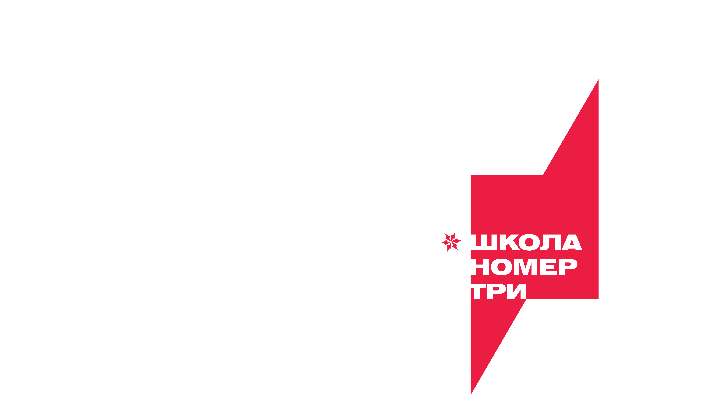 Ненецкого автономного округа «Средняя школа № 3»(ГБОУ НАО «СШ № 3»)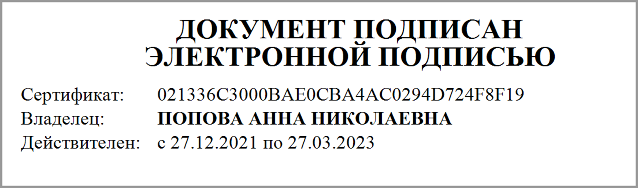 Рабочая программапо русскому языкудля обучающихся 1 – 4 классов2022 годПояснительная запискаПояснительная запискаРабочая программа по русскому языку разработана на основе требований ФГОС, в соответствии с «Примерными программами»,  Концепцией духовно-нравственного развития и воспитания, «Планируемыми результатами начального образования», базисным учебным планом, ООП НОО и авторскими рабочими  программами В. Г. Горецкого и др. «Обучение грамоте» и В. П. Канакиной «Русский язык».Предмет «Русский язык» играет важную роль в реализации основных целевых установок начального образования: становлении основ гражданской идентичности и мировоззрения; формировании основ умения учиться и способности к организации своей деятельности; духовно-нравственном развитии и воспитании младших школьников.Содержание предмета направлено на формирование функциональной грамотности и коммуникативной компетентности. Изучение русского языка в начальных классах – первоначальный этап системы лингвистического образования и речевого развития, обеспечивающий готовность выпускников начальной школы к дальнейшему образованию.Целями изучения предмета «Русский язык» в начальной школе являются:ознакомление обучающихся с основными положениями науки о языке и формирование на этой основе знаково-символического восприятия и логического мышления учащихся; формирование коммуникативной компетенции обучающихся: развитие устной и письменной речи, монологической и диалогической речи, а также навыков грамотного, безошибочного письма как показателя общей культуры человека.Программа определяет ряд практических задач, решение которых обеспечит достижение основных целей изучения предмета:формирование у младших школьников первоначальных представлений о системе и структуре русского языка: лексике, фонетике, графике, орфоэпии, морфемике (состав слова), морфологии и синтаксисе;формирование навыков культуры речи во всех её проявлениях, умений правильно писать и читать, участвовать в диалоге, составлять несложные устные монологические высказывания и письменные тексты;развитие речи, мышления, воображения школьников, способности к творческой деятельности, умения выбирать средства языка в соответствии с целями, задачами и условиями общения; воспитание позитивного эмоционально-ценностного отношения к русскому языку, чувства сопричастности к сохранению его уникальности и чистоты; пробуждение познавательного интереса к языку, стремления совершенствовать свою речь.Общая характеристика учебного предметаКурс русского языка начинается с обучения грамоте. Обучение грамоте направлено на формирование навыка чтения и основ элементарного графического навыка, развитие речевых умений, обогащение и активизацию словаря, совершенствование фонематического слуха, осуществление грамматико-орфографической пропедевтики. Задачи обучения грамоте решаются на уроках обучения чтению и на уроках обучения письму. Обучение письму идёт параллельно с обучением чтению. Содержание обучения грамоте обеспечивает решение основных задач трёх его периодов: добукварного (подготовительного), букварного (основного) и послебукварного (заключительного).Добукварныйпериод является введением в систему языкового и литературного образования. Его содержание направлено на создание мотивации к учебной деятельности, развитие интереса к самому процессу чтения. Особое внимание на этом этапе уделяется выявлению начального уровня развитости устных форм речи у каждого ученика, особенно слушания и говорения. Стоит и другая задача – приобщение к учебной деятельности, приучение к требованиям школы. Содержание букварного периода охватывает изучение первых согласных звуков и их буквенных обозначений; последующих гласных звуков и букв, их обозначающих; знакомство с гласными звуками, обозначающими два звука; знакомство с буквами, не обозначающими звуков. Специфическая особенность данного этапа заключается в непосредственном обучении чтению, усвоению его механизма. Первоклассники осваивают два вида чтения: орфографическое (читаю, как написано) и орфоэпическое (читаю, как говорю); работают со слоговыми таблицами и слогами-слияниями; осваивают письмо всех гласных и согласных букв, слогов с различными видами соединений, слов, предложений, небольших текстов.Послебукварный(заключительный)– повторительно-обобщающий этап. На данном этапе обучения грамоте осуществляется постепенный переход к чтению целыми словами, формируется умение читать про себя, развиваются и совершенствуются процессы сознательного, правильного, темпового и выразительного чтения слов, предложений, текстов. После обучения грамоте начинается раздельное изучение русского языка и литературного чтения. Систематический курс русского языка представлен в программе следующими содержательными линиями:система языка (основы лингвистических знаний): лексика, фонетика и орфоэпия, графика, состав слова (морфемика), грамматика (морфология и синтаксис); орфография и пунктуация; развитие речи. В программе выделен раздел «Виды речевой деятельности». Его содержание обеспечивает ориентацию младших школьников в целях, задачах, средствах и значении различных видов речевой деятельности (слушания, говорения, чтения и письма). Учащиеся научатся адекватно воспринимать звучащую и письменную речь, анализировать свою и оценивать чужую речь, создавать собственные монологические устные высказывания и письменные тексты в соответствии с задачами коммуникации. Включение данного раздела в программу усиливает внимание к формированию коммуникативных умений и навыков, актуальных для практики общения младших школьников.Значимое место в программе отводится темам «Текст», «Предложение и словосочетание. Работа над текстом предусматривает формирование речевых умений и овладение речеведческими сведениями и знаниями по языку, что создаст действенную основу для обучения школьников созданию текстов по образцу (изложение), собственных текстов разного типа (текст-повествование, текст-описание, текст-рассуждение) и жанра с учётом замысла, адресата и ситуации общения, соблюдению норм построения текста (логичность, последовательность, связность, соответствие теме и главной мысли и др.), развитию умений, связанных с оценкой и самооценкой выполненной учеником творческой работы.Работа над предложением и словосочетанием направлена на обучение учащихся нормам построения и образования предложений, на развитие умений пользоваться предложениями в устной и письменной речи, на обеспечение понимания содержания и структуры предложений в чужой речи. На синтаксической основе школьники осваивают нормы произношения, процессы словоизменения, формируются грамматические умения, орфографические и речевые навыки.Раздел «Лексика» предусматривает формирование у младших школьников представлений о материальной природе языкового знака (слова как единства звучания и значения); осмысление роли слова в выражении мыслей, чувств, эмоций; осознанию словарного богатства русского языка и эстетической функции родного слова; овладению умением выбора лексических средств в зависимости от цели, темы, основной мысли, адресата, ситуаций и условий общения; осознанию необходимости пополнять и обогащать собственный словарный запас как показатель интеллектуального и речевого развития личности. Важная роль отводится формированию представлений о грамматических понятиях: словообразовательных, морфологических, синтаксических. Усвоение грамматических понятий становится процессом умственного и речевого развития: у школьников развиваются интеллектуальные умения анализа, синтеза, сравнения, сопоставления, классификации, обобщения, что служит основой для дальнейшего формирования общеучебных, логических и познавательных  универсальных действий.Программой предусмотрено целенаправленное формирование первичных навыков работы с информацией. В ходе освоения русского языка формируются умения, связанные с информационной культурой: читать, писать, эффективно работать с учебной книгой, пользоваться лингвистическими словарями и справочниками. Программа предполагает организацию проектной деятельности, которая способствует включению учащихся в активный познавательный процесс. Проектная деятельность позволяет закрепить, расширить, углубить полученные на уроках знания, создаёт условия для творческого развития детей, формирования позитивной самооценки, навыков совместной деятельности со взрослыми и сверстниками, умений сотрудничать друг с другом, совместно планировать свои действия, вести поиск и систематизировать нужную информацию.Описание ценностных ориентиров содержания учебного предметаЗа последние десятилетия в обществе произошли кардинальные изменения в представлении о целях образования и путях их реализации. От признания знаний, умений и навыков как основных итогов образования произошёл переход к пониманию обучения как процесса подготовки обучающихся к реальной жизни, готовности к тому, чтобы занять активную позицию, успешно решать жизненные задачи, уметь сотрудничать и работать в группе, быть готовым к быстрому переучиванию в ответ на обновление знаний и требования рынка труда.Ценностные ориентиры начального образования конкретизируют личностный, социальный и государственный заказ системе образования, выраженный в Требованиях к результатам освоения основной образовательной программы, и отражают следующие целевые установки системы начального общего образования:формирование основ гражданской идентичности личности на базе:– чувства сопричастности и гордости за свою Родину, народ и историю, осознания ответственности человека за благосостояние общества;– восприятия мира как единого и целостного при разнообразии культур, национальностей, религий; уважения истории и культуры каждого народа;формирование психологических условий развития общения, сотрудничества на основе:– доброжелательности, доверия и внимания к людям, готовности к сотрудничеству и дружбе, оказанию помощи тем, кто в ней нуждается;– уважения к окружающим – умения слушать и слышать партнёра, признавать право каждого на собственное мнение и принимать решения с учётом позиций всех участников;развитие ценностно-смысловой сферы личности на основе общечеловеческих принципов нравственности и гуманизма:– принятия и уважения ценностей семьи и образовательного учреждения, коллектива и общества и стремления следовать им;– ориентации в нравственном содержании и смысле как собственных поступков, так и поступков окружающих людей, развития этических чувств (стыда, вины, совести) как регуляторов морального поведения;– формирования эстетических чувств и чувства прекрасного через знакомство с национальной, отечественной и мировой художественной культурой;развитие умения учиться как первого шага к самообразованию и самовоспитанию, а именно:– развитие широких познавательных интересов, инициативы и любознательности, мотивов познания и творчества;– формирование умения учиться и способности к организации своей деятельности (планированию, контролю, оценке);развитие самостоятельности, инициативы и ответственности личности как условия её самоактуализации:– формирование самоуважения и эмоционально-положительного отношения к себе, готовности открыто выражать и отстаивать свою позицию, критичности к своим поступкам и умения адекватно их оценивать;– развитие готовности к самостоятельным поступкам и действиям, ответственности за их результаты;– формирование целеустремлённости и настойчивости в достижении целей, готовности к преодолению трудностей и жизненного оптимизма;– формирование умения противостоять действиям и влияниям, представляющим угрозу жизни, здоровью, безопасности личности и общества, в пределах своих возможностей, в частности проявлять избирательность к информации, уважать частную жизнь и результаты труда других людей.Реализация ценностных ориентиров общего образования в единстве процессов обучения и воспитания, познавательного и личностного развития обучающихся на основе формирования общих учебных умений, обобщённых способов действия обеспечивает высокую эффективность решения жизненных задач и возможность саморазвития обучающихся.Личностные, метапредметные и предметные результаты освоения учебного предметаПрограмма обеспечивает достижение выпускниками начальной школы определенных личностных, метапредметных и предметных результатов.Личностные результаты1. Формирование чувства гордости за свою Родину, российский народ и историю России; осознание своей этнической и национальной принадлежности, формирование ценностей многонационального российского общества; становление гуманистических и демократических ценностных ориентаций.2. Формирование целостного, социально ориентированного взгляда на мир в его органичном единстве и разнообразии природы, народов, культур и религий.3. Формирование уважительного отношения к иному мнению, истории и культуре других народов.4. Овладение начальными навыками адаптации в динамично изменяющемся и развивающемся мире.5. Принятие и освоение социальной роли обучающегося, развитие мотивов учебной деятельности и формирование личностного смысла учения.6. Развитие самостоятельности и личной ответственности за свои поступки, в том числе в информационной деятельности, на основе представлений о нравственных нормах, социальной справедливости и свободе.7. Формирование эстетических потребностей, ценностей и чувств.8. Развитие этических чувств, доброжелательности и эмоционально-нравственной отзывчивости, понимания и сопереживания чувствам других людей.9. Развитие навыков сотрудничества со взрослыми и сверстниками в различных социальных ситуациях, умения не создавать конфликтов и находить выходы из спорных ситуаций.10. Формирование установки на безопасный, здоровый образ жизни, мотивации к творческому труду, к работе на результат, бережному отношению к материальным и духовным ценностям.Метапредметные результаты1. Овладение способностью принимать и сохранять цели и задачи учебной деятельности, поиска средств её осуществления.2. Формирование умения планировать, контролировать и оценивать учебные действия в соответствии с поставленной задачей и условиями её реализации, определять наиболее эффективные способы достижения результата.3. Использование знаково-символических средств представления информации.4. Активное использование речевых средств и средств для решения коммуникативных и познавательных задач.5. Использование различных способов поиска (в справочных источниках), сбора, обработки, анализа, организации, передачи и интерпретации информации.6. Овладение навыками смыслового чтения текстов различных стилей и жанров в соответствии с целями и задачами: осознанно строить речевое высказывание в соответствии с задачами коммуникации и составлять тексты в устной и письменной формах.7. Овладение логическими действиями сравнения, анализа, синтеза, обобщения, классификации по родовидовым признакам, установления аналогий и причинно-следственных связей, построения рассуждений, отнесения к известным понятиям.8. Готовность слушать собеседника и вести диалог, признавать возможность существования различных точек зрения и права каждого иметь свою, излагать своё мнение и аргументировать свою точку зрения и оценки событий.9. Определение общей цели и путей её достижения; умение договариваться о распределении функций и ролей в совместной деятельности; осуществлять взаимный контроль в совместной деятельности, адекватно оценивать собственное поведение и поведение окружающих.10. Готовность конструктивно разрешать конфликты посредством учёта интересов сторон и сотрудничества.11. Овладение начальными сведениями о сущности и особенностях объектов, процессов и явлений действительности в соответствии с содержанием учебного предмета «Русский язык».12. Овладение базовыми предметными и межпредметными понятиями, отражающими существенные связи и отношения между объектами и процессами.13. Умение работать в материальной и информационной среде начального общего образования (в том числе с учебными моделями) в соответствии с содержанием учебного предмета «Русский язык».Предметные результаты1. Формирование первоначальных представлений о единстве и многообразии языкового и культурного пространства России, о языке как основе национального самосознания.2. Понимание обучающимися того, что язык представляет собой явление национальной культуры и основное средство человеческого общения; осознание значения русского языка как государственного языка Российской Федерации, языка межнационального общения.3. Сформированность позитивного отношения к правильной устной и письменной речи как показателям общей культуры и гражданской позиции человека.4. Овладение первоначальными представлениями о нормах русского языка (орфоэпических, лексических, грамматических, орфографических, пунктуационных) и правилах речевого этикета. 5. Формирование умения ориентироваться в целях, задачах, средствах и условиях общения, выбирать адекватные языковые средства для успешного решения коммуникативных задач при составлении несложных монологических высказываний и письменных текстов.6. Осознание безошибочного письма как одного из проявлений собственного уровня культуры, применение орфографических правил и правил постановки знаков препинания при записи собственных и предложенных текстов. Владение умением проверять написанное.7. Овладение учебными действиями с языковыми единицами и формирование умения использовать знания для решения познавательных, практических и коммуникативных задач.8. Освоение первоначальных научных представлений о системе и структуре русского языка: фонетике и графике, лексике, словообразовании (морфемике), морфологии и синтаксисе; об основных единицах языка, их признаках и особенностях употребления в речи;9. Формирование умений опознавать и анализировать основные единицы языка, грамматические категории языка, употреблять языковые единицы адекватно ситуации речевого общения.Характеристика результатов формирования универсальных учебных действийСодержание учебного предметаВиды речевой деятельностиСлушание. Осознание цели и ситуации устного общения. Адекватное восприятие звучащей речи. Понимание на слух информации, содержащейся в предложенном тексте, определение основной мысли текста, передача его содержания по вопросам. Говорение. Выбор языковых средств в соответствии с целями и условиями для эффективного решения коммуникативной задачи. Практическое овладение диалогической формой речи. Овладение умениями начать, поддержать, закончить разговор, привлечь внимание и т. п. Практическое овладение устными монологическими высказываниями в соответствии с учебной задачей (описание, повествование, рассуждение). Овладение нормами речевого этикета в ситуациях учебного и бытового общения (приветствие, прощание, извинение, благодарность, обращение с просьбой). Соблюдение орфоэпических норм и правильной интонации.Чтение. Понимание учебного текста. Выборочное чтение с целью нахождения необходимого материала. Нахождение информации, заданной в тексте в явном виде. Формулирование простых выводов на основе информации, содержащейся в тексте. Интерпретация и обобщение содержащейся в тексте информацииПисьмо. Овладение разборчивым аккуратным письмом с учётом гигиенических требований к этому виду учебной работы. Списывание, письмо под диктовку в соответствии с изученными правилами. Письменное изложение содержания прослушанного и прочитанного текстов (подробное, выборочное). Создание небольших собственных текстов (сочинений) по интересной детям тематике (на основе впечатлений, литературных произведений, сюжетных картин, серий картин, репродукций картин художников, просмотра фрагмента видеозаписи и т. п.). Обучение грамоте Фонетика. Звуки речи. Осознание единства звукового состава слова и его значения. Установление числа и последовательности звуков в слове. Сопоставление слов, различающихся одним или несколькими звуками. Составление звуковых моделей слов. Сравнение моделей различных слов. Подбор слов к определённой модели. Различение гласных и согласных звуков, гласных ударных и безударных, согласных твёрдых и мягких, звонких и глухих. Слог как минимальная произносительная единица. Деление слов на слоги. Определение места ударения. Смыслоразличительная роль ударения.Графика. Различение звука и буквы: буква как знак звука. Овладение позиционным способом обозначения звуков буквами. Буквы гласных как показатель твёрдости-мягкости согласных звуков. Функция букв е, ё, ю, я. Мягкий знак как показатель мягкости предшествующего согласного звука. Знакомство с русским алфавитом как последовательностью букв. Чтение. Формирование навыка слогового чтения (ориентация на букву, обозначающую гласный звук). Плавное слоговое чтение и чтение целыми словами со скоростью, соответствующей индивидуальному темпу ребёнка. Осознанное чтение слов, словосочетаний, предложений и коротких текстов. Чтение с интонациями и паузами в соответствии со знаками препинания. Развитие осознанности и выразительности чтения на материале небольших текстов и стихотворений. Знакомство с орфоэпическим чтением (при переходе к чтению целыми словами). Орфографическое чтение (проговаривание) как средство самоконтроля при письме под диктовку и при списывании. Письмо. Усвоение гигиенических требований при письме. Развитие мелкой моторики пальцев и свободы движения руки. Развитие умения ориентироваться на пространстве листа в тетради и на пространстве классной доски. Овладение начертанием письменных прописных (заглавных) и строчных букв. Письмо букв, буквосочетаний, слогов, слов, предложений с соблюдением гигиенических норм. Овладение разборчивым, аккуратным письмом. Письмо под диктовку слов и предложений, написание которых не расходится с их произношением. Усвоение приёмов и последовательности правильного списывания текста. Овладение первичными навыками клавиатурного письма.Понимание функции небуквенных графических средств: пробела между словами, знака переноса. Слово и предложение. Восприятие слова как объекта изучения, материала для анализа. Наблюдение над значением слова. Различение слова и предложения. Работа с предложением: выделение слов, изменение их порядка. Интонация в предложении. Моделирование предложения в соответствии с заданной интонацией. Орфография. Знакомство с правилами правописания и их применение: • раздельное написание слов; • обозначение гласных после шипящих (ча—ща, чу—щу, жи—ши); • прописная (заглавная) буква в начале предложения, в именах собственных; • перенос слов по слогам без стечения согласных; • знаки препинания в конце предложения. Развитие речи. Понимание прочитанного текста при самостоятельном чтении вслух и при его прослушивании. Составление небольших рассказов повествовательного характера по серии сюжетных картинок, материалам собственных игр, занятий, наблюдений, на основе опорных слов.Систематический курсФонетика и орфоэпия. Различение гласных и согласных звуков. Нахождение в слове ударных и безударных гласных звуков. Различение мягких и твёрдых согласных звуков, определение парных и непарных по твёрдости-мягкости согласных звуков. Различение звонких и глухих согласных звуков, определение парных и непарных по звонкости-глухости согласных звуков. Определение качественной характеристики звука: гласный — согласный; гласный ударный — безударный; согласный твёрдый — мягкий, парный — непарный; согласный звонкий — глухой, парный — непарный. Деление слов на слоги. Слогообразующая роль гласных звуков. Словесное ударение и логическое (смысловое) ударение в предложениях. Словообразующая функция ударения. Ударение, произношение звуков и сочетаний звуков в соответствии с нормами современного русского литературного языка. Фонетический анализ слова.Графика. Различение звуков и букв. Обозначение на письме твёрдости и мягкости согласных звуков. Использование на письме разделительныхь и ъ.Установление соотношения звукового и буквенного состава слов типа стол, конь; в словах с йотированными гласными е, ё, ю, я; в словах с непроизносимыми согласными.Использование небуквенных графических средств: пробела между словами, знака переноса, красной строки (абзаца), пунктуационных знаков (в пределах изученного). Знание алфавита: правильное называние букв, их последовательность. Использование алфавита при работе со словарями, справочниками, каталогами. Лексика. Понимание слова как единства звучания и значения. Выявление слов, значение которых требует уточнения. Определение значения слова по тексту или уточнение значения с помощью толкового словаря. Представление об однозначных и многозначных словах, о прямом и переносном значении слова, о синонимах, антонимах, омонимах, фразеологизмах. Наблюдение за их использованием в тексте. Работа с разными словарями.Состав слова (морфемика). Овладение понятием «родственные (однокоренные) слова». Различение однокоренных слов и различных форм одного и того же слова. Различение однокоренных слов и синонимов, однокоренных слов и слов с омонимичными корнями. Выделение в словах с однозначно выделяемыми морфемами окончания, корня, приставки, суффикса (постфикса -ся), основы. Различение изменяемых и неизменяемых слов. Представление о значении суффиксов и приставок.Образование однокоренных слов помощью суффиксов и приставок.Сложные слова. Нахождение корня в однокоренных словах с чередованием согласных в корне.Разбор слова по составу.Морфология. Части речи; деление частей речи на самостоятельные и служебные.Имя существительное. Значение и употребление в речи. Различение имён существительныходушевлённых и неодушевлённых по вопросам кто?и что? Выделение имён существительных собственных и нарицательных.Различение имён существительных мужского, женского и среднего рода. Изменение существительных по числам. Начальная форма имени существительного. Изменение существительных по падежам. Определение падежа, в котором употреблено имя существительное. Различение падежных и смысловых (синтаксических) вопросов. Определение принадлежности имён существительных к 1, 2, 3-му склонению. Словообразование имён существительных.Морфологический разбор имён существительных.Имя прилагательное. Значение и употребление в речи. Изменение прилагательных по родам, числам и падежам, кроме прилагательных на -ий, -ья, -ов, -ин. Зависимость формы имени прилагательного от формы имени существительного. Начальная форма имени прилагательного. Словообразование имён прилагательных.Морфологический разбор имён прилагательных.Местоимение. Общее представление о местоимении. Личные местоимения. Значение и употребление в речи. Личные местоимения 1, 2, 3-го лица единственного и множественного числа. Склонение личных местоимений.Числительное. Общее представление о числительных. Значение и употребление в речи количественных и порядковых числительных.Глагол. Значение и употребление в речи. Неопределённая форма глагола. Различение глаголов, отвечающих на вопросы что сделать? и что делать? Изменение глаголов по временам: настоящее, прошедшее, будущее время. Изменение глаголов по лицам и числам в настоящем и будущем времени (спряжение). Способы определения І и ІІ спряжения глаголов (практическое овладение). Изменение глаголов прошедшего времени по родам и числам. Возвратные глаголы. Словообразование глаголов от других частей речи. Морфологический разбор глаголов.Наречие. Значение и употребление в речи.Предлог. Знакомство с наиболее употребительными предлогами.Функция предлогов: образование падежных форм имён существительных и местоимений. Отличие предлогов от приставок.Союз. Союзы и, а, но, их роль в речи. Частица. Частица не, её значение.Синтаксис. Различение предложения, словосочетания, слова (осознание их сходства и различия). Определение в словосочетании главного и зависимого слов при помощи вопроса.Различение предложений по цели высказывания: повествовательные, вопросительные и побудительные; по эмоциональной окраске (интонации): восклицательные и невосклицательные.Простое предложение. Нахождение главных членов предложения: подлежащее и сказуемое. Различение главных и второстепенных членов предложения. Установление связи (при помощи смысловых вопросов) между словами в словосочетании и предложении. Предложения распространённые и нераспространённые. Синтаксический анализ простого предложения с двумя главными членами.Нахождение однородных членов и самостоятельное составление предложений с ними без союзов и с союзами и, а, но. Использование интонации перечисления в предложениях с однородными членами. Нахождение в предложении обращения (в начале, в середине или в конце предложения).Сложное предложение (общее представление). Различение простых и сложных предложений.Орфография и пунктуация. Формирование орфографической зоркости, использование разных способов проверки орфограмм в зависимости от места орфограммы в слове. Использование орфографического словаря.Применение правил правописания и пунктуации:• сочетания жи—ши, ча—ща, чу—щу в положении под ударением;• сочетания чк—чн, чт, нч, щни др.; • перенос слов;• прописная буква в начале предложения, в именах собственных;• проверяемые безударные гласные в корне слова;• парные звонкие и глухие согласные в корне слова;• непроизносимые согласные;• непроверяемые гласные и согласные в корне слова (на ограниченном перечне слов), (непроверяемые буквы-орфограммы гласных и согласных звуков в корне слова);• гласные и согласные в неизменяемых на письме приставках;• разделительные ъ и ь;• мягкий знак после шипящих на конце имён существительных (речь, рожь, мышь);• соединительныео и е, в сложных словах (самолёт, вездеход)• е и и в суффиксах имен существительных (ключик — ключика, замочек-замочка).•безударные падежные окончания имён существительных (кроме существительных на -мя, -ий, -ье, -ия, -ов, -ин);• безударные падежные окончания имён прилагательных; • раздельное написание предлогов с именами существительными;• раздельное написание предлогов с личными местоимениями;• раздельное написание частицы не с глаголами;• мягкий знак после шипящих на конце глаголов во 2-м лице единственного числа (читаешь, учишь);• мягкий знак в глаголах в сочетании -ться;• безударные личные окончания глаголов;• раздельное написание предлогов с другими словами;• знаки препинания в конце предложения: точка, вопросительный и восклицательные знаки;• знаки препинания (запятая) в предложениях с однородными членами;• запятая при обращении в предложениях;• запятая между частями в сложном предложении.Развитие речи. Осознание ситуации общения: с какой целью, с кем и где происходит общение?Практическое овладение диалогической формой речи. Выражение собственного мнения, его аргументация с учётом ситуации общения. Овладение умениями ведения разговора (начать, поддержать, закончить разговор, привлечь внимание и т.п.). Овладение нормами речевого этикета в ситуациях учебного и бытового общения (приветствие, прощание, извинение, благодарность, обращение с просьбой), в том числе при обращении с помощью средств ИКТ.Практическое овладение монологической формой речи. Умение строить устное монологическое высказывание на определённую тему с использованием разных типов речи (описание, повествование, рассуждение). Текст. Признаки текста. Смысловое единство предложений в тексте. Заглавие текста.Последовательность предложений в тексте.Последовательность частей текста (абзацев).Комплексная работа над структурой текста: озаглавливание, корректирование порядка предложений и частей текста (абзацев). План текста. Составление планов к заданным текстам. Создание собственных текстов по предложенным и самостоятельно составленным планам.Типы текстов: описание, повествование, рассуждение, их особенности. Знакомство с жанрами письма и поздравления.Создание собственных текстов и корректирование заданных текстов с учётом точности, правильности, богатства и выразительности письменной речи; использование в текстах синонимов и антонимов.Знакомство с основными видами изложений и сочинений (без заучивания учащимися определений): изложение подробное и выборочное, изложение с элементами сочинения; сочинение-повествование, сочинение-описание, сочинение-рассуждение.Тематическое планирование с определением основных видов учебной деятельности и планируемыми результатами изучения учебного предмета.Распределение основного содержания по классам и темам, основные виды учебной деятельности и планируемые результаты представлены в тематическом планировании по обучению грамоте и русскому языку. — Тематическое планирование по обучению грамоте 1 класс.— Тематическое планирование по русскому языку 1 класс. — Тематическое планирование по русскому языку 2 класс.— Тематическое планирование по русскому языку 3 класс.— Тематическое планирование по русскому языку 4 класс.Критерии и нормы оценки знаний обучающихся	В 1 классе домашние задания не задаются. Учитель планирует свою работу так, чтобы обеспечить полноценное усвоение каждым ребенком необходимых знаний, умений и навыков только на уроке.	В 1 классе используется только словесная оценка, критериями которой является соответствие или несоответствие требованиям программы. Оценки фиксируются и накапливаются в таблицах образовательных результатов (предметных, метапредметных и личностных) и в портфолио.	Метапредметные и личностные неперсонифицированные диагностические работы (один раз в год – обязательно). Предметные контрольные работы (один раз в четверть - обязательно).	Используется «Алгоритм самооценки». В первом классе алгоритм состоит из 4 вопросов:Какое было дано задание? (Учимся вспоминать цель работы)Удалось выполнить задание? (Учимся сравнивать результат с целью)Задание выполнено верно или не совсем? (Учимся находить и признавать ошибки)Выполнил самостоятельно или с чьей-то помощью? (Учимся оценивать процесс)После проведения итоговых контрольных работ по предметам и диагностик метапредметных результатов используются таблицы результатов, в которые учитель выставляет отметка за каждое из заданий в таблицу результатов. Отметки в таблицы результатов выставляются в 1 классе в виде «+» (зачет, решение задачи, выполнение задания) или «-» ( задача не решена, задание не выполнено).Отметки выставляются по пятибалльной шкале в начале 2-ого класса после повторения изученного материала за 1 класс (3-4 недели).Во 2-4 классах отметки выставляются по пятибалльной шкале. В целях проверки уровня достижений планируемых результатов проводятся текущие и итоговые контрольные работы. Текущие контрольные работы проводятся сразу после изучения важных и крупных тем программы. Итоговые контрольные работы являются способом проверки достигнутых планируемых результатов, обеспечивающих дальнейшее обучение по предмету. В 1-4 классах в конце года предусматривается выполнение комплексных контрольных работ. Особенности организации контроля по русскому языкуКонтроль за уровнем достижений обучающихся по русскому языку проводится в форме устной оценки и письменных работ: диктантов, грамматических заданий, контрольных списываний, изложений, тестовых заданий.Диктант служит средством проверки орфографических и пунктуационных умений и навыков.Тексты диктантов подбираются средней трудности с расчетом на возможность их выполнения всеми детьми. Каждый текст включает достаточное количество изученных орфограмм (примерно 60% от общего числа всех слов диктанта). Текст не должен иметь слова на не изученные к данному моменту правила или такие слова заранее выписываются на доске. Нецелесообразно включать в диктанты и слова, правописание которых находится на стадии изучения.В качестве диктанта предлагаются связные тексты – либо авторские, адаптированные к возможностям детей, либо составленные учителем. Тематика текста должна быть близкой и интересной детям: о природе, дружбе, жизни детей, родной стране, путешествиях и т.п. Предложения должны быть просты по структуре, различны по цели высказывания и состоять из 2 – 8 слов с включением синтаксических категорий, которые изучаются в начальной школе.Контрольное списывание, как и диктант, – способ проверки усвоенных орфографических и пунктуационных правил, сформированности умений и навыков. Здесь также проверяется умение списывать с печатного текста, обнаруживать орфограммы, находить границы предложения, устанавливать части текста, выписывать ту или иную часть текста.Тестовые задания– динамичная форма проверки, направленная на установление уровня сформированности умения использовать свои знания в нестандартных учебных ситуациях.Учёт уровневого подхода к достижению планируемых результатовПланируемые результаты базового уровня приводятся в блоке «Выпускник научится», планируемые результаты повышенного уровня – в блоке «Выпускник получит возможность научиться».		Раздел «Фонетика и графика»Выпускник научится:различать звуки и буквы;характеризовать звуки русского и родного языков: гласные ударные/безударные; согласные твёрдые/мягкие, парные/непарные твёрдые и мягкие; согласные звонкие/глухие, парные/непарные звонкие и глухие;знать последовательность букв в русском и родном алфавитах, пользоваться алфавитом для упорядочивания слов и поиска нужной информации.Выпускник в совместной деятельности с учителем получит возможность научиться:проводить фонетико-графический (звуко-буквенный) разбор слова самостоятельно по предложенному в учебнике алгоритму, оценивать правильность проведения фонетико-графического (звуко-буквенного) разбора слов.	Раздел «Орфоэпия»	Выпускник в совместной деятельности с учителем получит возможность научиться:соблюдать нормы русского и родного литературного языка в собственной речи и оценивать соблюдение этих норм  в речи  собеседников  (в  объёме  представленного  в учебнике материала);находить при сомнении в правильности постановки ударения или произношения слова ответ самостоятельно(по словарю учебника) либо обращаться за помощью (к учителю, родителям и др.).	Раздел «Состав слова (морфемика)» Выпускник научится:различать изменяемые и неизменяемые слова;различать родственные (однокоренные) слова и формы слова;находить в словах окончание, корень, приставку, суффикс.Выпускник в совместной деятельности с учителем получит возможность научиться:разбирать по составу слова с однозначно выделяемыми морфемами в соответствии с предложенным в учебнике алгоритмом, оценивать правильность проведения разбора слова по составу.	Раздел «Лексика»Выпускник научится:выявлять слова, значение которых требует уточнения;определять значение слова по тексту или уточнять с помощью толкового словаря.Выпускник в совместной деятельности с учителем получит возможность научиться:подбирать синонимы для устранения повторов в тексте;подбирать антонимы для точной характеристики предметов при их  сравнении;различать употребление в тексте слов в прямом и переносном значении (простые случаи);оценивать уместность использования слов в тексте;выбирать слова из ряда предложенных для успешного решения коммуникативной задачи.	Раздел «Морфология» Выпускник научится:определять грамматические признаки имён существительных — род, число, падеж, склонение;определять грамматические признаки имён прилагательных — род, число, падеж;определять грамматические признаки глаголов — число, время, род (в прошедшем времени), лицо (в настоящем и будущем времени), спряжение.Выпускник в совместной деятельности с учителем получит возможность научиться:проводить морфологический разбор имён существительных, имён прилагательных, глаголов по предложенному в учебнике алгоритму; оценивать правильность проведения морфологического разбора;находить  в тексте такие  части речи,  как личные местоимения и наречия, предлоги вместе с существительными  и личными местоимениями,  к которым они относятся, союзы и, а, но,  частицу не при глаголах.	Раздел «Синтаксис» Выпускник научится:различать предложение, словосочетание, слово;устанавливать при помощи смысловых вопросов связь между словами в словосочетании и предложении;классифицировать предложения по цели высказывания, находить повествовательные/ побудительные/вопросительные предложения;определять восклицательную/невосклицательную интонацию предложения;находить главные и второстепенные (без деления на виды) члены предложения;выделять предложения с однородными членами.Выпускник в совместной деятельности с учителем получит возможность научиться:различать  второстепенные  члены  предложения  — определения, дополнения, обстоятельства;выполнять в соответствии с предложенным в учебнике алгоритмом разбор простого предложения (по членам предложения, синтаксический), оценивать правильность разбора;различать простые и сложные предложения.Содержательная линия «Орфография и пунктуация»Выпускник научится:применять правила правописания (в объёме содержания курса);определять (уточнять) написание слова по орфографическому словарю;безошибочно списывать текст объёмом 80—90 слов;писать под диктовку тексты объёмом 75—80 слов в соответствии с изученными правилами правописания;проверять собственный и предложенный текст, находить исправлять орфографические и пунктуационные ошибки.		Выпускник в совместной деятельности с учителем получит возможность научиться:осознавать место  возможного возникновения орфографической ошибки;подбирать примеры с определённой орфограммой;при составлении собственных текстов перефразировать записываемое,   чтобы избежать орфографических и пунктуационных ошибок;при работе над ошибками осознавать причины появления ошибки и определять способы действий, помогающих предотвратить её в последующих письменных работах.Содержательная линия «Развитие речи»Выпускник научится:оценивать правильность (уместность) выбора языковых и неязыковых средств устного общения на уроке, в школе, в быту, со знакомыми и незнакомыми, с людьми разного возраста;соблюдать в повседневной жизни нормы речевого этикета и правила устного общения (умение слышать, точно реагировать на реплики, поддерживать разговор);выражать собственное мнение, аргументировать его с учётом ситуации общения;самостоятельно озаглавливать текст;составлять план текста;сочинять письма, поздравительные открытки, записки и другие небольшие тексты для конкретных ситуаций общения.		Выпускник в совместной деятельности с учителем получит возможность научиться:создавать тексты по предложенному заголовку;подробно или выборочно пересказывать текст;пересказывать текст от другого лица;составлять устный рассказ на определённую тему с использованием разных типов речи: описание, повествование, рассуждение;анализировать и корректировать тексты с нарушенным порядком предложений,  находить в тексте смысловые пропуски;корректировать тексты, в которых допущены нарушения культуры речи;анализировать     последовательность     собственных действий при работе над изложениями и сочинениями и соотносить их с разработанным алгоритмом; оценивать правильность   выполнения   учебной   задачи:   соотносить собственный текст с исходным (для изложений) и с назначением,  задачами, условиями общения  (для самостоятельно создаваемых текстов);соблюдать нормы речевого взаимодействия при интерактивном общении  (sms-сообщения,  электронная почта, Интернет и другие виды и способы связи).Описание материально-технического обеспечения образовательного процессаДанный учебно-методический комплекс по программе «Школа России» соответствует федеральному перечню учебников и учебных пособий.СОГЛАСОВАНО
на МО учителей начальных классовГБОУ НАО «СШ № 3»
(протокол от 30.08.2022 № 1)УТВЕРЖДЕНО
директор ГБОУ НАО «СШ № 3»
приказ от 30.08.2022 № 137КлассЛичностные УУДРегулятивные УУДПознавательные УУДКоммуникативные УУД1 класс1. Ценить и принимать следующие базовые ценнос-ти:  «добро», «терпение», «родина», «природа», «се-мья».2. Уважение к своей семье, к своим родственникам, лю-бовь к родителям. 3. Освоить  роли  ученика; формирование интереса (мо-тивации) к учению.4. Оценивать  жизненные ситуаций  и поступки героев художественных текстов с точки зрения общечеловечес-ких норм.1. Организовывать свое рабочее место под руководством учителя. 2. Определять цель выполнения заданий на уроке, во внеурочной деятельности, в жизнен-ных ситуациях под руководством учителя. 3. Определять план выполнения заданий на уроках, внеурочной де-ятельности, жизненных ситуациях под руководст-вом учителя.1. Ориентироваться в учебнике: определять умения, которые будут сформированы на основе изучения данного раздела. 2. Отвечать на простые вопросы учителя, находить нужную информацию в учебнике.3. Сравнивать предметы, объекты: находить общее и различие.4. Группировать предметы, объекты на основе существенных признаков.5. Подробно пересказывать прочитанное или прослу-шанное; определять тему. 1. Участвовать в диалоге на уроке и в жизненных ситуациях.2. Отвечать на вопросы учителя, товарищей по классу. 2. Соблюдать простейшие нормы речевого этикета: здороваться, прощаться, благодарить.3. Слушать и понимать речь других.4. Участвовать  в паре. 2 класс1. Ценить и принимать следующие базовые ценнос-ти:  «добро», «терпение», «родина», «природа», «се-мья», «мир», «настоящий друг».2. Уважение к своему народу, к своей родине.  3. Освоение личностного смысла учения, желания учиться. 4. Оценка жизненных ситуаций  и поступков героев художественных текстов с точки зрения общечеловечес-ких норм.1. Самостоятельно организовывать свое рабочее место.2. Следовать режиму организации учебной и внеучебной деятельности.3. Определять цель учебной деятельности с помощью учителя и самостоятельно. 4. Определять план выполнения заданий на уроках, внеурочной деятельности, жизненных ситуациях под руководст-вом учителя.5.  Соотносить выполнен-ное задание  с образцом, предложенным учителем.6. Корректировать выпол-нение задания в дальней-шем.7. Оценка своего задания по следующим параметрам: легко выполнять, возникли сложности при выполне-нии. 1. Ориентироваться в учебнике: определять уме-ния, которые будут сформированы на основе изучения данного раздела; определять круг своего незнания. 2. Отвечать на простые  и сложные вопросы учителя, самим задавать вопросы, находить нужную инфор-мацию в учебнике.3. Сравнивать  и группировать предметы, объекты  по нескольким основаниям; находить закономерности; самостоятельно продол-жать их по установленном правилу.  4. Подробно пересказы-вать прочитанное или прослушанное;  составлять простой план.5. Определять,  в каких источниках  можно  найти  необходимую информацию для  выполнения задания. 6. Находить необходимую информацию,  как в учебнике, так и в  словарях в учебнике.7. Наблюдать и делать самостоятельные   простые выводы1.Участвовать в диалоге; слушать и понимать других, высказывать свою точку зрения на события, поступки.2.Оформлять свои мысли в устной и письменной речи с учетом своих учебных и жизненных речевых ситу-аций. 3.Читать вслух и про себя тексты учебников, других художественных и научно-популярных книг, понимать прочитанное. 4. Выполняя различные роли в группе, сотрудни-чать в совместном реше-нии проблемы (задачи).3 класс1. Ценить и принимать следующие базовые ценнос-ти:  «добро», «терпение», «родина», «природа», «се-мья», «мир», «настоящий друг», «справедливость», «желание понимать друг друга», «понимать позицию другого».2. Уважение к своему народу, к другим народам, тер-пимость к обычаям и традициям других народов.3. Освоение личностного смысла учения; желания продолжать свою учебу.4. Оценка жизненных ситуаций  и поступков героев художественных текстов с точки зрения общечеловечес-ких норм, нравственных и этических ценностей.1. Самостоятельно органи-зовывать свое рабочее место в соответствии с целью выполнения заданий.2. Самостоятельно опреде-лять важность или  необ-ходимость выполнения раз-личных задания в учебном  процессе и жизненных си-туациях.3. Определять цель учебной деятельности с помощью самостоятельно. 4. Определять план выпол-нения заданий на уроках, внеурочной деятельности, жизненных ситуациях под руководством учителя.5. Определять правиль-ность выполненного зада-ния  на основе сравнения с предыдущими заданиями, или на основе различных образцов. 6. Корректировать выпол-нение задания в со-ответствии с планом, условиями выполнения, результатом действий на определенном этапе. 7. Использовать в работе литературу, инструменты, приборы. 8. Оценка своего задания по  параметрам, заранее представленным.1. Ориентироваться в учебнике: определять уме-ния, которые будут сфор-мированы на основе изуче-ния данного раздела; определять круг своего незнания; планировать свою работу по изучению незнакомого материала.  2. Самостоятельно предполагать, какая  до-полнительная информация буде нужна для изучения незнакомого материала;отбирать необходимые  источники информации среди предложенных учи-телем словарей, энциклопе-дий, справочников.3. Извлекать информацию, представленную в разных формах (текст, таблица, схема, экспонат, модель, а, иллюстрация и др.)4. Представлять информа-цию в виде текста, таблицы, схемы, в том числе с помощью ИКТ.5. Анализировать, сравни-вать, группировать различ-ные объекты, явления, фак-ты. 1. Участвовать в диалоге; слушать и понимать дру-гих, высказывать свою точку зрения на события, поступки.2.Оформлять свои мысли в устной и письменной речи с учетом своих учебных и жизненных речевых ситу-аций. 3.Читать вслух и про себя тексты учебников, других художественных и научно-популярных книг, понимать прочитанное. 4. Выполняя различные роли в группе, сотрудни-чать в совместном ре-шении проблемы (задачи).5. Отстаивать свою точку зрения, соблюдая правила речевого этикета. 6. Критично относиться к своему мнению7. Понимать точку зрения другого 8. Участвовать в работе группы, распределять роли, договариваться друг с другом. 4 класс1. Ценить и принимать следующие базовые ценнос-ти:  «добро», «терпение», «родина», «природа», «се-мья», «мир», «настоящий друг», «справедливость», «желание понимать друг друга», «понимать позицию другого», «народ», «наци-ональность» и т.д.2. Уважение  к своему народу, к другим народам, принятие ценностей других народов.3. Освоение личностного смысла учения;  выбор дальнейшего образователь-ного маршрута.4. Оценка жизненных ситуаций  и поступков героев художественных текстов с точки зрения общечеловечес-ких норм, нравственных и этических ценностей, ценнос-тей гражданина России.1. Самостоятельно  формулировать задание: определять его цель, планировать алгоритм его выполнения, корректиро-вать работу по ходу его выполнения, самосто-ятельно оценивать.2. Использовать  при выполнения задания различ-ные средства: справочную литературу, ИКТ, инстру-менты и приборы. 3. Определять самосто-ятельно критерии оценива-ния, давать самооценку. 1. Ориентироваться в учебнике: определять умения, которые будут сформированы на основе изучения данного раздела; определять круг своего незнания; планировать свою работу по изучению незнакомого материала.  2. Самостоятельно предпо-лагать, какая  дополни-тельная информация буде нужна для изучения незнакомого материала;отбирать необходимые  источники информации среди предложенных учи-телем словарей, энциклопе-дий, справочников, элект-ронные диски.3. Сопоставлять  и отби-рать информацию, полу-ченную из  различных источников (словари, энциклопедии, справочники, электронные диски, сеть Интернет). 4. Анализировать, сравнивать, группировать различные объекты, явле-ния, факты. 5. Самостоятельно делать выводы, перерабатывать информацию, преобразовы-вать её,  представлять информацию на основе схем, моделей, сообщений.6. Составлять сложный план текста.7. Уметь передавать содержание в сжатом, выборочном или развёр-нутом видеУчаствовать в диалоге; слушать и понимать других, высказывать свою точку зрения на события, поступки.2.Оформлять свои мысли в устной и письменной речи с учетом своих учебных и жизненных речевых ситу-аций. 3.Читать вслух и про себя тексты учебников, других художественных и научно-популярных книг, понимать прочитанное. 4. Выполняя различные роли в группе, сотруд-ничать в совместном решении проблемы (зада-чи).5. Отстаивать свою точку зрения, соблюдая правила речевого этикета; аргу-ментировать свою точку зрения с помощью фактов и дополнительных сведе-ний.  6. Критично относиться к своему мнению. Уметь взгля-нуть на ситуацию с иной позиции и договариваться с людьми иных позиций.7. Понимать точку зрения другого 8. Участвовать в работе группы, распределять роли, договариваться друг с другом. Предвидеть  пос-ледствия коллективных решений.